重庆市教育科学规划领导小组办公室关于2023年度全市教育科学规划课题申报的通知各区县（自治县）教育科学规划领导小组办公室，各高等学校，市教委直属单位：为认真贯彻落实党的二十大和市委六届二次全会精神，根据《教育部关于加强新时代教育科学研究工作的意见》和《重庆市教育事业发展“十四五”规划（2021—2025年）》，充分发挥教育科研推动教育改革发展的支撑、驱动、引领作用，着力推进重庆教育高质量发展，经市教育科学规划领导小组批准，决定开展2023年度全市教育科学规划课题申报工作。现将有关事项通知如下：一、课题设立（一）课题类型本年度全市教育科学规划课题设立重大课题、重点课题、一般课题、青年课题和教改研究专项课题、教育家型教师和校长培养专项课题，其中教改研究专项课题设立重点课题和一般课题。重大课题、重点课题和教改研究专项重点课题按照《2023年度重庆市教育科学规划重大重点课题指南》（见附件1）所列研究题目申报，一般课题（含教改研究专项）、青年课题及教育家型教师和校长培养专项课题自拟申报课题题目。（二）研究周期各类课题研究周期一般2-3年，原则上不超过3年。（三）资助标准本年度对重大课题、重点课题和教育家型教师和校长培养专项课题予以经费资助。重大课题拟立项5项，资助标准为5万元/项；重点课题（含教改研究专项重点课题）拟立项300项左右，其中资助课题100项左右，资助标准为1万元/项；教育家型教师和校长培养专项课题根据实际确定立项数量，资助标准为1万元/项。（四）立项评审本年度课题立项评审按照申报课题类型，采取分类评审，分类确定立项比例，坚持立项保底原则，适当兼顾基础教育、职业教育、高等教育类型结构比例和照顾边远贫困及少数民族地区。二、申报条件（一）重大、重点课题申报人须具有副高级及以上专业技术职称（职务）或博士学位，能够担负起课题研究实际组织者和指导者责任；（二）一般课题申报人原则上应具有中级及以上专业技术职称或硕士学位；（三）青年课题申请人属于高等学校的须具有博士学位，属于中小学（含幼儿园、中职学校、研训机构等）的须具有硕士学位，且年龄不超过35周岁（1988年5月1日之后出生）。三、申报程序（一）申请。课题申报人通过登录“重庆市教育科学规划管理平台”（网址http://61.186.207.11/，以下简称管理平台）在线填报《重庆市教育科学规划课题申报书》（见附件2），没有平台帐号的申报人需先进行个人注册。如果申报人所在单位为中小学（含幼儿园、中职学校、研训机构等），且单位未在管理平台注册的，须按照规定要求先进行单位注册，并经区县教育科学规划办审核通过后，方可进行个人注册，个人注册成功后即可在管理平台开放时间内在线填报课题申报书，相关操作流程及填报要求详见管理平台界面提示。（二）审核。各区县教育科学规划办和高校、市教委直属单位科研管理部门（以下简称二级管理部门）需在规定时间内完成课题申报审核工作，把加盖公章的《申报数据汇总表》扫描件和在申报限额之内审查合格的《课题申报书》《课题论证活页》在管理平台上提交，超过申报限额的申请材料不能提交。四、申报时间（一）本年度管理平台将于2023年5月10日零时至5月31日24时上线开放，逾期系统自动关闭，不再受理申报。（二）课题申报人网上材料提交截止时间为5月31日24时；二级管理部门网上审核提交截止时间为6月10日24时。五、申报要求（一）重大课题、重点课题申报名称须与课题指南题目保持一致，不得自行更改或添加副标题；教改研究专项重点课题申报名称既可采用课题指南题目，也可根据专项课题指南选题方向自拟具体申报名称（保持选题编号不变），均不得添加副标题；一般课题（含教改研究专项）、青年课题、教育家型教师和校长培养专项课题由申报人按照课题类型自拟课题名称，自拟课题名称表述应科学严谨、规范简明，避免引起歧义或争议，不加副标题。（二）重大课题、重点课题设计指向教育中宏观层面研究，鼓励高校与区县、校际之间等协同申报课题研究，服务教育决策咨询；一般课题、青年课题面向教育中微观层面研究，服务教育实践创新；教改研究专项课题面向专业教学、学科教学、课堂教学等改革实践，服务教学质量提升；教育家型教师和校长培养专项课题仅面向重庆市第三期教育家型教师和校长培养对象申报，选题方向尽量体现培养对象自身教学风格、教育思想等方面的研究，服务培养教育家型的教师和校长。（三）作为课题负责人当年只能申报一个课题，不能作为课题组成员参与其他市教育科学规划课题申报；不作为课题负责人只作为课题组成员最多可以同时参加两个市教育科学规划课题申报；已承担重庆市教育科学规划课题但尚未结题的课题负责人不得申报本年度课题；已获得全国教育科学规划、重庆市哲学社会科学规划及重庆市教育委员会立项的课题,不得以同类课题重复申报重庆市教育科学规划课题。凡发现申报人存在弄虚作假、抄袭剽窃及违背科研诚信要求的，将取消5年申报资格。（四）本年度仍实行限额申报，申报推荐指标分配另行通知。各二级管理单位要广泛发动组织申报，加强申报指导，提高申报质量；遵照相关程序组织课题申报初评，按照申报推荐指标审核上报；同时须严格审核申报人资格、前期研究成果的真实性、课题组的研究实力和必备条件等，在管理平台上提交的所有材料均视为审核同意，无需在《申请书》上加盖二级单位公章。凡发现二级管理部门审核把关不严，将扣减次年申报推荐指标，直至取消二级管理单位次年申报资格。（五）继续实行无纸化网上申报，具体见《重庆市教育科学规划课题网上申报操作指南》（管理平台自行下载）。市规划办联系人：徐老师、谢老师 63853100李老师、刘老师 63853119技术咨询联系人：张老师 13594183798附件：  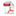 1.重庆市教育科学规划课题申报书（2023版）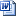 2.2023年度重庆市教育科学规划重大重点课题指南                       重庆市教育科学规划领导小组办公室                         2023年月5月4日重庆市教育科学规划课题申  报  书（2023版）课题名称                      课题类型                      课题编码                      课题负责人                    承担单位                      填表日期        年   月   日  重庆市教育科学规划领导小组办公室研制申报者承诺与授权     一、本人自愿申报重庆市教育科学规划课题，认可填写的《重庆市教育科学规划课题申报书》（以下简称为《课题申报书》）为有约束力协议，承诺对填写的《课题申报书》所涉及各项内容的真实性负责，保证没有知识产权争议；同意重庆市教育科学规划领导小组办公室有权使用《课题申报书》所有数据和资料；课题申报如获准立项,在研究中接受重庆市教育科学规划领导小组办公室及其委托部门的管理，并信守如下承诺：1.遵守法律法规。遵守我国《著作权法》和《专利法》等相关法律法规，以及我国政府签署加入的相关国际知识产权规定；按照《国家通用语言文字法》规定，正确规范使用中国语言文字、标点符号、数字及外国语言文字。2.遵循学术规范。科学设计研究方案，采用适当研究方法，按期完成研究任务，取得预期研究成果，保证研究成果质量；客观公正、准确介绍和评论已有学术成果，凡引用他人的观点、方案、资料数据等，无论是否公开发表，或是纸质还是电子版均清楚注释，转引文献资料如实说明。3.恪守学术道德。研究过程真实诚信，不以任何方式抄袭、剽窃或侵吞他人学术成果，杜绝伪注、伪造、篡改文献和数据等学术不端行为；研究成果真实有效，不重复发表研究成果，对课题负责人和参与者的各自贡献均要在成果中以明确方式标明，特别是为课题研究做出重要贡献的非课题组个人和集体要以明确方式标明。4.维护学术尊严。保持研究学者尊严，增强公共服务意识，维护社会公共利益，维护重庆市教育科学规划课题声誉，不以课题名义牟取非法利益。5.严遵管理规定。遵守《重庆市教育科学规划课题管理办法》及其成果管理有关规定，课题研究成果材料均在醒目位置标明如下字样：重庆市教育科学规划××年度×××课题（课题批准号：×××）研究成果，课题名称和类别与课题立项通知书相一致。凡涉及政治、宗教、军事、民族等问题的研究成果须经重庆市教育科学规划领导小组办公室同意后方可公开发表。6.遵守财务制度。合理有效规范使用课题研究经费，不得滥用和挪用课题经费，自觉接受财务审计。二、作为课题负责人完全了解重庆市教育科学规划领导小组办公室有关管理规定，完全意识到本声明法律后果由本人承担，特授权重庆市教育科学规划领导小组办公室：有权保留并向有关部门或机构报送课题成果的原件、复印件、摘要和电子版；有权公布课题研究成果的全部或部分内容，同意以影印、缩印、扫描、出版等形式复制、保存、汇编课题研究成果；有权允许课题研究成果被他人查阅和借阅；有权推广研究成果，允许将课题研究成果通过内部报告、学术会议、专业报刊、大众媒体、专门网站、评奖等形式进行宣传、试验和培训。课题负责人（签字）：＿＿＿＿＿＿＿＿                      年     月    日填  表  说  明一、按照《重庆市教育科学规划课题管理办法》有关规定，使用“重庆市教育科学规划管理平台”在线填写《课题申报书》各项内容，填写完毕后在平台中下载自动生成的《课题申报书》Word文件，打开该文件补充图表（如有），重新调整格式（表内正文部分统一用宋体、小四号字体，页面之间不得出现整页或半页空白），确认内容及排版无误后打印，经课题负责人签字、课题组成员签名、所在单位负责人审核签字、加盖单位公章后彩色扫描为PDF文件，再上传到平台。二、《课题申报书》封面左上方框申报号系统自动生成，其他栏目申报人如实填写，不留空白。三、课题申报基本信息表按照如下要求准确清晰填写各栏目内容。1.课题名称。应准确、简明反映研究内容，最多不超过40个汉字（课题题目不得出现标点符号）；年度规划重大课题、重点课题与课题指南题目保持一致。2.关键词。按研究内容设立，一般不超过3个关键词，词与词之间空一格。3.课题类型及编码。根据自身研究需要在系统选择课题类型，课题类型包括年度规划重大课题、年度规划重点课题、年度规划一般课题、年度规划青年课题、XX专项重点课题、XX专项一般课题、委托课题等，所有课题编码由系统自动生成。4.课题负责人。系指真正承担课题研究和负责课题组织、指导的研究者，不能承担实质性研究工作者不得申报。5.担任导师。系指课题负责人担任博士生导师或硕士生导师情况，请选项填写，限报1项。A.博士生导师  B.硕士生导师  C.未担任导师6.工作单位。系指课题负责人工作单位公章全称。7.主要参加者与研究角色。系指真正参加本课题研究工作人员（不含课题负责人），主研人员不超过6人，参研人员不超过6人；研究角色填写“主研”或“参研”。8.预期最终成果。系指预期取得最终研究成果形式，请选项填写，最多选填3项，其中必须包含研究报告。A.研究报告  B.研究论文  C.专著或译著  D.资政报告  E.软件  F.工具书  G.其他五、重庆市教育科学规划领导小组办公室咨询电话：63853100   传真：63853119   电子信箱：cqjyghb@163.com邮寄地址：重庆市渝中区桂花园路12号市教科院科研处  邮编400015一、课题申报基本信息表—1—二、课题负责人和主研人员近五年来主持与本课题相关的研究课题注：完成情况填“结题”或“在研”。三、课题设计论证—2——3—四、课题完成可行性分析说明：前期相关代表性研究成果限报5项，研究课题、成果名称与形式（如论文、专著、咨询报告等）须与《课题论证活页》相同，活页中不能填写的研究课题负责人、成果作者、发表刊物或出版社名称、发表或出版时间等信息要在本表中加以注明。与本课题无关的成果不能作为前期成果填写，合作者注明作者排序。五、课题预期研究成果说明：预期研究成果的形式和数量应科学合理，确保成果质量和学术水准；课题负责人自行确定预期研究成果的形式、数量、级别等，一经立项不得擅自变更，课题申报时承诺的研究成果为课题评审时的重要参考和课题结题时必须达到的要件；《课题论证活页》预期研究成果内容（负责人信息隐匿）必须与本表内容一致。成果六、课题研究经费概算七、课题负责人所在单位意见重庆市教育科学规划 2023 年度重大重点课题指南 重庆市教育科学规划 2023 年度重大重点课题指南发布共 310 项，包括年度 重大课题 10 项、年度重点课题 200 项、教改研究专项重点选题方向 100 项，教育 家型教师和校长培养专项课题自拟题目。 一、重大课题（共 10 项） A001. 重庆市大思政一体化建设研究 A002. 重庆教育数字化转型实践路径研究 A003. 人口变局背景下我市教育资源配置优化策略研究 A004. 成渝两地双城经济圈教育一体化协同发展机制创新研究 A005. 新时代县域学前教育质量提升路径研究 A006. 中国式现代化背景下推进乡村教育高质量发展机制研究 A007. 统筹重庆职业教育与高等教育和继续教育协同创新研究 A008. 重庆行业产教融合共同体构建与实践路径研究 A009. 重庆高等教育教学高质量发展体系构建与实施策略研究 A010. 重庆市“双一流”建设体系优化与实践路径研究 二、重点选题（共 200 项） （一）基础教育研究（70 项） B001. 新时代普惠性学前教育十年变革与发展研究 B002. 幼儿园托幼一体化发展模式构建与实践研究 B003. 基于探究性学习的学龄前儿童品德教育模式构建和实践研究 B004. 基于有组织科研的幼儿园园本教研支持机制构建与实践研究 B005. 基于核心素养培育的幼小衔接有效机制研究 B006. 幼儿园延时服务指导体系构建与实践研究 B007. 农村地区学前教育经费多元化投入机制研究 B008. 中小学“大思政课”建设路径研究 B009. 新时代中小学生文化自信培育路径研究 B010. 中小学学科课程思政实践路径研究 B011. 核心素养视域下的小学学科项目式学习实践研究 B012. 新时代中小学生积极心理品质培育研究B013. 中学生法制教育困境及其对策研究 B014. 中小学心理危机预警体系建构与精准干预研究 B015. 运用中华优秀传统文化预防未成年人罪错行为的策略研究 B016. 基础教育课堂质量提升策略研究 B017. 基于 STEAM 教育的中小学校本课程开发研究 B018. 重庆市三级特殊教育资源中心建设研究 B019. 中小学学生国际理解教育实践研究 B020. 重庆市中小学美育资源开发与共享路径研究 B021. 中小学美育课程跨学科教学模式与路径研究 B022. 重庆市中小学艺术课程形成性评价模式与实践研究 B023. 重庆市中小学生音乐核心素养培育优化研究 B024. 基于“五育”融合的乡村学校少年宫课程建设实践研究 B025. 卓越教师培养计划实施成效评价与深化研究 B026. 义务教育质量监测结果运用机制研究 B027.“双减”政策实施效果城乡比较研究 B028. 重庆市家庭教育支持体系构建研究 B029. 新时代家庭教育多元共治路径研究 B030. 农村地区家校协同的科学普及行动策略研究 B031. 新时代家校社一体化育人机制深化研究 B032. 中小学生劳动教育家校社协同机制构建研究 B033. 成渝地区双城经济圈学校国防教育协同发展策略研究 B034. 重庆百年中等师范教育史及其时代价值研究 B035. 中小学党组织领导的校长负责制运行机制研究 B036. 面向 2035 的重庆市农村家庭义务教育需求研究 B037. 重庆市义务教育优质均衡发展目标体系构建研究 B038. 新重庆视域下基础教育公平优质行动策略研究 B039. 教育 4.0 时代背景下基础教育阶段学校建设方向与路径研究 B040. 中小学教育质量保障体系建设实践研究 B041. 基础教育集团学校高质量教学体系构建与实践研究 B042. 重庆基础教育高质量发展路径研究B043. 新时代美好生活教育体系构建与实践研究 B044. 人口变局背景下中小学幼儿园教师配置优化策略研究 B045. 重庆市农村小学全科教师培养现状调查研究 B046. 中华优秀传统文化融入中小学教师职前职后一体化培养模式研究 B047. 新课程实施中教师适应能力调查与提升策略研究 B048. 新时代中小学教师继续教育供给侧改革实践研究 B049. 教育数字化背景下教师弹性混合式研修模式实践研究 B050. 成渝地区双城经济圈基础教育教研共同体构建与运行机制研究 B051. 教师教育跨区域协同创新培养模式的实效性研究 B052. 中小学名师名校长培养体系优化与有效机制研究 B053. 区域教育科研质量智能化管理平台建设与应用研究 B054. 成渝地区双城经济圈新智慧美育共同体构建与实践研究 B055. 基础教育阶段学科核心素养测评研究 B056. 义务教育阶段学生创新素养评价指标体系研究 B057. 县域基础教育高质量发展评价体系构建与实践研究 B058. 数字化赋能础教育高质量发展评价策略研究 B059. 重庆市中小学心理健康教育效果评价研究 B060.“双减”政策在农村地区的实施效果评价与优化研究 B061. 中小学教师数字教育能力评价体系研究 B062.“双减”政策背景下中小学教师工作绩效评价与提升研究 B063. 重庆市中小学美育质量评价与提升路径研究 B064. 重庆市中小学教师继续教育政策实施效果评价与优化研究 B065. 重庆市“优师计划”政策实施效果评价研究 B066. 中小学校家庭教育指导服务监测评价研究 B067. 重庆市民办学校督导评估体系构建与实践研究 B068. 重庆市民办学校督导评估结果应用研究 B069. 重庆市特殊教育学校办学质量评价体系构建与实践研究 B070. 新时代家校社协同育人评价体系构建与实践研究 （二）职业教育研究（60 项） C001. 新时代重庆职业院校党建特色模式与提升策略研究C002. 党建引领职业院校高质量发展有效路径研究 C003. 新重庆视域下职业教育提质领跑行动策略研究 C004. 推进现代职业教育体系建设的重庆经验研究 C005. 加快重庆职业教育数字化转型的路径研究 C006. 数字化时代职业教育产教融合创新路径研究 C007. 数字赋能职业教育“三教”改革路径优化研究 C008. 重庆职业院校“三全育人”深化策略研究 C009. 职业院校文化育人创新实践研究 C010. 重庆市职业院校服务乡村振兴能力建设研究 C011. 中国式现代化背景下职业教育服务乡村振兴创新路径研究 C012. 乡村振兴背景下职业教育育训并举人才培养体系构建研究 C013. 职业院校培育“乡村工匠”策略研究 C014. 农科教融合深化职业院校涉农专业群建设路径研究 C015. 重庆职业院校服务“一带一路”建设效益评价与路径优化研究 C016. 职业院校“在地国际化”教育模式创新研究 C017.“中文+职业教育”课程支持体系研究 C018. 重庆职业教育“中文+职业技能”走出去路径研究 C019. 职业院校高质量实践教学体系构建与实践研究 C020. 中职-高职专科-高职本科专业体系协同建设路径研究 C021. 重庆市职业教育贯通培养体系构建与实践研究 C022. 高职院校分类考试内容与形式改革研究 C023. 重庆职业教育学分银行建设经验与路径优化研究 C024. 职业院校高质量职业培训体系构建与实践研究 C025. 重庆职业院校 1+X 证书制度实践经验研究 C026. 职业教育产教融合质量评价体系构建研究 C027. 成渝地区双城经济圈产教联合体建设模式研究 C028. 重庆职业教育校企合作“负面清单”制度建设与应用研究 C029. 重庆开放型区域产教融合实践中心建设机制研究 C030. 职业院校现代产业学院建设效益评价及优化路径研究 C031. 高职产教融合型技术技能创新服务平台建设路径研究C032. 县域职教中心专业设置与产业发展适应性研究 C033. 中国特色学徒制的校本经验研究 C034. 高职院校产学研用协同创新机制研究 C035. 重庆职业院校技能竞赛体系构建与实践研究 C036. 全国职业院校技能大赛获奖选手职业生涯发展研究 C037. 世界职业院校技能大赛成果转化应用研究 C038. 建设技能型社会背景下重庆技工教育发展定位研究 C039. 职业教育现场工程师培养策略研究 C040. 职业教育科教融汇的基本理论与应用研究 C041. 基础性转型背景下中职公共基础课程建设方向和路径研究 C042. 职业教育专业教学资源库建设有效模式与应用研究 C043. 重庆职业学校课程适应性测评与提升策略研究 C044. 职业学校参与中小学职业启蒙教育实践研究 C045. 职业院校高质量创新创业课程体系建设实践研究 C046. 职业院校就业指导与生涯教育质量提升路径研究 C047. 职业院校开展老年教育创新实践研究 C048. 职业院校开展社区教育创新实践研究 C049. 职业教育贯通培养人才评价体系研究 C050. 职业教育高质量发展增值评价实践研究 C051. 职业院校教师数字教育胜任力提升研究 C052. 职业教育“双师型”教师培训基地建设路径研究 C053. 职业教育“双师型”教师资格认定优化策略研究 C054. 类型教育视角下职业学校教师评价机制改革研究 C055. 职业学校能工巧匠兼职教师聘任机制创新研究 C056. 重庆高职分类对口考试招生制度改革研究 C057. 重庆高职院校办学条件达标测评与改进策略研究 C058. 重庆中职学校办学条件达标测评与改进策略研究 C059. 重庆职业学校关键办学能力提升策略研究 C060. 重庆市民办高职高质量发展的困境及其对策研究 （三）高等教育研究（70 项） D001. 习近平总书记关于高等教育发展论述的重庆实践研究 D002. 习近平新时代中国特色社会主义思想“三进”工作成效评价研究 D003. 重庆高等教育发展历程与经验研究 D004. 新重庆视域下高等教育突破跃升行动策略研究 D005. 新时代重庆市“大思政课”实践教学体系构建研究 D006. 重庆师范教育高质量发展策略研究 D007. 高等教育普及化转型路径国际比较研究 D008. 重庆市高等教育治理体系现代化构建研究 D009. 数字化赋能重庆高等教育治理能力现代化的机制研究 D010. 数字化时代下成人高等教育路径优化研究 D011. 成渝地区双城经济圈高校协同创新体系构建研究 D012. 成渝地区双城经济圈空间演进与高等教育人力资本布局研究 D013. 面向创新人才培养的高等教育组织模式变革研究 D014. 重庆高校跨学科科研组织的有效管理机制研究 D015. 新时代重庆高校民族团结教育模式创新研究 D016. 陶行知教育实践观对现代大学服务社会的价值研究 D017. 乡村振兴战略下晏阳初平民教育思想的当代价值研究 D018. 新时代高校美育评价体系构建与实践研究 D019. 新时代重庆本科高校“智能+”美育模式构建研究 D020. 新时代重庆高校艺术教育体系构建研究 D021. 重庆市高等学校劳动教育政策实施效果评价研究 D022. 重庆市大学生体质健康现状调查与对策研究 D023. 角色理论视角下现代家庭教育的生长逻辑与体系构建研究 D024. 重庆高校基层教学组织建设现状与对策研究 D025. 数字化转型背景下高校组织形态与制度重构研究 D026. 高等教育普及化阶段重庆高校人才培养质量提升策略研究 D027. 重庆高等教育教学与人才培养高质量发展制度体系研究 D028. 重庆高校拔尖创新人才培养现状与对策研究 D029. 应用型本科高校卓越工程人才培养路径研究 D030. 重庆高等教育自主人才培养体系构建研究D031. 重庆高校人才培养数字化转型机制研究 D032. 重庆高校创新创业教育模式构建与实践研究 D033. 重庆市高校创新创业激励政策优化研究 D034. 新时代地方高校创新创业教育高质量共生模式研究 D035. 跨部门协同联动的学科专业动态调整机制研究 D036. 教育数字化推进高校专业建设改革创新研究 D037. 重庆市属高校学科专业发展质量监测与结果应用研究 D038. 重庆高校教育数据治理体系现代化研究 D039. 高校数字教育课程资源建设与应用研究 D040. 高等教育数字化资源供给模式研究 D041. 重庆高校教育数字化成熟度评价研究 D042. 中国式现代化理念下高等教育资源配置路径研究 D043.“双一流”背景下重庆市高等教育资源配置效率测评研究 D044. 基于智慧教育平台的高校数字教育资源建设与应用研究 D045. 高校数字图情资源共建共享创新机制研究 D046. 川渝非物质文化遗产数字化建设与传承研究 D047. 重庆市高校智慧教育云平台建设研究 D048. 校园云平台的安全监测与管理研究 D049. 重庆教育系统首席数据官建设机制研究 D050. 高校数字技术应用的伦理风险与预防研究 D051. 教育数字化背景下网络安全治理能力提升策略研究 D052. 新时代高等学校评价体系构建与实践研究 D053. 重庆高等学校分类评价改革研究 D054. 重庆高等教育国际化评价指标体系构建研究 D055. 应用型本科高校产教融合评价体系构建研究 D056. 数字化背景下教育评价改革研究 D057. 重庆市人民满意的教育评价指标体系构建研究 D058. 重庆市地方高校综合考核制度体系构建研究 D059. 数字化转型背景下高等教育评价体系建设研究 D060. 教育现代化视野下高校学术评价体系重构研究D061. 重庆高等教育高质量发展增值评价研究 D062. 应用型本科高校产教融合绩效第三方评价机制研究 D063. 重庆高校“四新”建设绩效评价研究 D064. 新时代高校师德师风建设长效机制研究 D065. 新时代教师教育现代化的逻辑与路径研究 D066. 基于传统书院教育模式的新时代教师教育创新研究 D067. 人工智能赋能高校教师队伍建设模式与路径研究. D068.“一带一路”国家和地区来华留学生跨文化适应研究 D069. 中华优秀家风家训与高校文化育人融合发展路径研究 D070. 成渝地区建设全国影响力科技创新中心的高等教育支撑能力测度研 究 三、教改研究专项重点选题方向（共 100 项） （一）基础教育（40 项） Z001. 生态教育理念下幼儿园主题活动组织与实践研究 Z002. 新智慧教育下幼儿园有效教学质量提升策略研究 Z003. 重庆学前特殊儿童教育康复课程体系构建与应用研究 Z004. 融入手工活动的小学科学教学改革实践研究 Z005. 学科融入中华优秀传统文化的教学模式构建与实践研究 Z006. 中小学学科课程内容结构优化与教学实践研究 Z007. 基于任务群思想下的小学语文单元整体教学实践研究 Z008. 新课标引领下的课堂教学重构策略研究 Z009. 新时代中小学美育课程改革与创新研究 Z010. 新时代中小学体育课程改革与创新研究 Z011. 新时代中小学德育课程改革与创新研究 Z012. 中小学课程思政教学资源开发与利用研究 Z013. 义务教育阶段跨学科教学模式建构与实践研究 Z014. 重庆市青少年健康促进行动策略研究 Z015. 中小学跨学科主题教学设计与实践研究 Z016. 基于核心素养的深度教学实践策略研究 Z017. 基于核心素养的“项目式学习”课堂教学模式研究Z018. 基于核心素养的基础教育学科学习任务群建设研究 Z019. 基于核心素养的深度教学质量提升机制研究 Z020. 基于学生核心素养发展的区域大教研实践研究 Z021. 核心素养导向下大单元整体教学区域推进策略研究 Z022. 核心素养培育下中学生学习方式创新研究 Z023. 学科核心素养的行为表现及其教学（案例）研究 Z024.“双减”背景下基础教育课堂生态系统重构研究 Z025.“双减”背景下中小学教师教科研素养发展机制研究 Z026.“双减”背景下中小学作业有效管理和路径研究 Z027.“双减”背景下中小学课外体育高质量发展体系构建与实践研究 Z028.“三个课堂”在少数民族地区教育中的应用研究 Z029. 基于项目式学习的中小学劳动教育课程模式探索与实践研究 Z030. 新时代重庆基础教育阶段浸润式美育模式发展研究 Z031. 义务教育阶段学生学习自主性和学习成效的关系研究 Z032. 基于国家及省级智慧教育平台的教学应用研究 Z033. U-S 合作模式下项目化学习实践研究 Z034. 新课标背景下信息技术与学科课程深度融合研究 Z035. 区域基础教育学科教研质量提升研究 Z036. 智慧教育引领下的中小学课堂转型研究 Z037. 基于新课标实施的中小学课堂教学模式重构研究 Z038. 五育并举下中小学共生课堂模式实践研究 Z039. 新课标背景下义务教育教学改革评价体系研究 Z040. 小学科学课程跨学科综合性教学模式构建研究 （二）职业教育（30 项） Z041. 职业学校思政课教学评价改革创新与实践研究 Z042. 职业学校公共基础课课程思政的有效模式构建与实践研究 Z043. 职业院校××专业（群）课程思政教学体系构建与实践研究 Z044. 职业学校××专业（群）“岗课赛证”融通教学改革实践研究 Z045. 职业学校××专业（群）模块化教学改革实践研究 Z046. 职业学校××专业（群）高技能人才实践教学改革实践研究Z047. 职业院校××专业（群）实践教学基地建设实践研究 Z048. 职业学校××专业（群）教师教学创新团队建设有效模式研究 Z049. 职业学校××专业教学质量标准包研发研究 Z050. 现代职业教育教学体系构建与应用研究 Z051. 促进学生多样化发展的职普融通课程体系构建与应用研究 Z052. 基于能力本位的职业院校模块化课程体系构建与实践研究 Z053. 中/高职××专业（群）绿色课程教学体系构建与实践研究 Z054. ××专业专本贯通课程体系优化与实践研究 Z055. 基于 OBE 理念的职业院校××专业课程体系构建与实践研究 Z056. 成渝地区双城经济圈职业教育教学研究体系构建与应用研究 Z057. 新型科教融汇教学体系实施路径研究 Z058. 基于大数据的职业学校××课程增值评价实践研究 Z059. 基于混合教学模式的职业院校课堂革命案例研究 Z060.“三教”改革背景下职业学校优质课堂构建与实践研究 Z061. 虚拟仿真技术在职业学校××专业教学的创新应用研究 Z062. 基于产业学院的产教融合人才培养模式构建与实践研究 Z063. 基于 OBE 理念的产业学院人才培养模式构建与实践研究 Z064. ××专业（群）本科层次职业教育人才培养模式构建与实践研究 Z065. 基于 1+X 证书制度的××类专业书证融通人才培养模式实践研究 Z067. 基于国际标准的××专业（群）人才培养模式实践研究 Z066. 基于产教深度融合的××专业（群）协同育人模式实践研究 Z068. 职业院校学生校外实习管理机制研究 Z069. 基于校企一体双元育人机制的职业院校新形态教材建设实践研究 Z070. 中高贯通培养背景下的中职学生学业水平评价模式研究 （三）高等教育（30 项） Z071. 党的二十大精神融入高校通识教育教学研究 Z072. 重庆市高等学校劳动教育成效评估研究 Z073. 教育数字化推动高校教育教学改革创新研究 Z074. 教育数字化转型下高校课堂新形态的建构与实践研究 Z075. 数字化赋能高校基层教学组织转型研究Z076. 重庆高等教育数字教材开发研究 Z077. 基于大数据的高校精准教学模式研究 Z078. 应用型本科高校数智化教育生态系统的构建路径研究 Z079. 重庆市高校教师智慧教学模式研究 Z080. 高等学校虚拟教研室建设标准研究 Z081. 重庆高校在线教育知识服务研究 Z082. 重庆市师范生 STEAM 教学能力培养研究 Z083. 回归育人的高质量高校课堂教学评价指标体系研究 Z084. 重庆市高校课堂教学评价优化研究 Z085. 重庆市高等学校公共艺术课程教学改革实践研究 Z086. 新时代高校传统文化教育改革研究 Z087. 新时代国际中文教育创新发展研究 Z088. 智能化时代国际中文教师核心素养的体系建构和培育路径研究 Z089. 新发展阶段高校公共体育课程教学改革研究 Z090. 新发展阶段重庆市高等学校体育大众化路径研究 Z091.“旋转门”机制驱动下高校“双师”教学共同体模式构建研究 Z092. 教师专业发展路径的教育叙事研究 Z093. 区域产教融合型公共实训中心建设模式与运行机制研究 Z094. 成渝地区高校学前教育专业核心课程资源共建机制研究 Z095. 重庆市大学生审美素养培育研究 Z096.“医防融合”全科医生继续教育路径研究 Z097. 教育硕士多类型案例驱动教学模式实践研究 Z098. 人口老龄化背景下老年教育专业开发研究 Z099. 走向国际理解的高等教育人才培养路径研究 Z100. 科普背景下重庆市高校小学科学教育专业课程建设研究申报号课题名称课题名称课题名称关 键 词关 键 词关 键 词课题类型课题类型课题编码课题编码课题编码负责人姓名负责人姓名性别民族民族出生日期出生日期年   月   日年   月   日年   月   日年   月   日行政职务行政职务专业技术职务专业技术职务研究专长研究专长最后学历最后学历最后学位最后学位担任导师担任导师工作单位工作单位电子信箱电子信箱电子信箱通讯地址通讯地址邮政编码邮政编码联系电话联系电话单位：             手机：单位：             手机：单位：             手机：单位：             手机：单位：             手机：单位：             手机：单位：             手机：单位：             手机：单位：             手机：单位：             手机：QQ或微信QQ或微信身份证号身份证号主要参加者姓 名身份证号身份证号身份证号职务职称职务职称职务职称研究专长研究专长学历学位学历学位研究角色工  作  单  位工  作  单  位工  作  单  位工  作  单  位本人签名主要参加者主要参加者主要参加者主要参加者主要参加者主要参加者主要参加者主要参加者主要参加者预期最终成果预期最终成果预期最终成果预期最终成果研究周期研究周期研究周期研究周期           年           年           年           年预期完成时间预期完成时间预期完成时间预期完成时间预期完成时间年      月  年      月  年      月  年      月  年      月  课题主持人     课  题  名  称课题类别批准时间批准单位完成情况·研究选题：研究意义价值、核心概念界定、国内外研究现状述评、研究理论基础、研究创新点；·研究设计：研究目标、研究内容、研究方法、预期成果；·研究实施：研究思路、技术路线、实施步骤等；·本课题设计论证与《课题论证活页》内容一致，限5000字内。·研究基础：课题组支撑与本课题研究相关的前期研究课题、代表性研究成果或核心观点等；·研究团队：课题负责人主要学术经历与积累、贡献与影响等，课题组学术、专业、职称等结构情况；·研究保障：课题承担单位支撑本课题研究的组织、制度、条件、经费等保障情况；·课题完成可行性分析与《课题论证活页》一致，限2000字内。主要研究成果 （限 报 10 项，其中必含研究报告）主要研究成果 （限 报 10 项，其中必含研究报告）主要研究成果 （限 报 10 项，其中必含研究报告）主要研究成果 （限 报 10 项，其中必含研究报告）主要研究成果 （限 报 10 项，其中必含研究报告）序号完成时间  成  果  名  称成果形式负责人12345678910项目序号经费开支科目金额（元）说明直接费用1业务费直接费用2劳务费直接费用3资料与设备费间接费用（元）（≤40%总经费）间接费用（元）（≤40%总经费）合计（元）合计（元）本单位完全了解重庆市教育科学规划领导小组办公室有关管理规定，完全意识到本声明的法律后果由本单位承担；保证课题负责人之申报书所填写内容完全属实，课题负责人和参加者的政治素质和业务能力适合承担该课题研究工作；能够提供完成课题所需的时间、经费和条件，同意承担课题的管理职责和信誉保证。                                                 单位（公章）负责人签字：                                   年  月  日